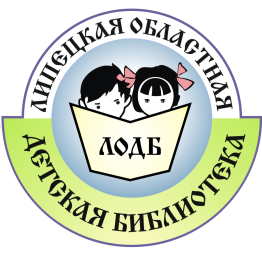 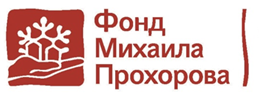 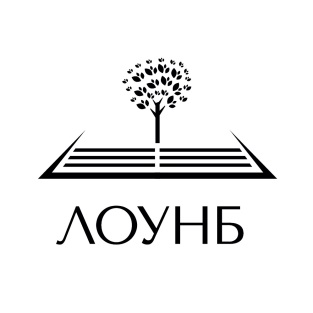 Программа проектно-аналитического и образовательного семинара«Новое краеведение» и современные библиотеки. Вызов или шанс?»в рамках грантового конкурса Фонда Михаила Прохорова«Новая роль библиотек в образовании»Липецкая областная детская библиотекаЛипецкая областная универсальная научная библиотека23 – 25 марта 2016«Новое краеведение» – вызов или шанс для библиотек? Новое краеведение – это новые форматы осмысления и предъявления местной истории, местной специфики, местной природы, местной культуры через человеческое измерение, понятно и увлекательно.Как сделать тему краеведения интересной, увлекательной и востребованной нашими современниками разных возрастов, как увлечь не только сбором материального и нематериального наследия, но и придумать новые подходы и новые форматы предъявления краеведческих материалов и коллекций. При том, что на недостаток краеведческих фондов никогда не жаловались ни краеведческие библиотеки, ни музеи, процент востребованного материала очень невысок. К сожалению, интерес представителей институтов памяти в основном ограничивается процессом сбора материалов. Придумать яркий, необычный, человеческий формат предъявления этих материалов совсем не просто. Как сделать так, чтобы эти фонды и коллекции работали, чтобы производили изменения в отношении к тому месту, где живут люди, к их краю, городу, поселку, деревне, стране?Сегодня такие приемы, как: запись устных историй, актуализация личных историй через письма, дневники, документы из «Личных дел», разговор о большой истории через судьбу конкретного человека или семьи, стали активно применяться в библиотеках и музеях, и даже в рамках школьных проектных заданий. Практика вовлечения местных жителей в сбор и обработку краеведческих материалов, проекты «соучастия» стали тоже широко практиковаться. Но как складываются отношения у вольных краеведов и пытливых исследователей своей семейной истории с институтами памяти (библиотеками, музеями, архивами), какими могут и должны быть эти отношения для того, чтобы подобный интерес не разбивался о стену запретов и институциональный эгоизм, а также присвоенную институтами памяти монополию на знание?В рамках открытых лекций и проектного семинара хотелось бы поговорить о том, как и для чего современному человеку могут быть интересны и нужны краеведческие фонды, что современные пользователи библиотек и посетители  музеев ждут от этих институций, чего они не могут получить через Интернет? Как можно работать с современным материалом и как вдохнуть новую жизнь в исторические коллекции? Интересные примеры из лучшей российской и зарубежной практики, возможно, дадут новый импульс для изменения работы с краеведческими материалами в библиотеках и музеях. Ведущая семинара:Ольга Валентиновна Синицына, член Экспертного совета Фонда Михаила Прохорова. Независимый эксперт по библиотечному и музейному развитию и международному культурному сотрудничеству. До 2013 г. заместитель генерального директора Всероссийской государственной библиотеки иностранной литературы, искусствовед, член Президиума НП АДИТ, член Совета Партнерства Ассоциации менеджеров культуры, преподаватель Российской академии народного хозяйства и государственной службы при Президенте РФ по программе переподготовки управленческих кадров культуры.Эксперты семинара:Александр Алексеевич Артамонов, магистр менеджмента культуры (Манчестерский университет), ведущий аналитик Московского центра музейного развития, эксперт творческой группы «Музейные решения», ведущий эксперт в области применения информационных технологий в культуре;Елена Владимировна Лерман, журналист, зав. библиотекой – общественным центром им. Ярослава Смелякова (г. Дзержинский), руководитель отдела экспериментальных проектов и связи с общественностью ЦБС г. Дзержинский МО,  директор Академии «Гражданское общество»;Екатерина Владимировна Ойнас, директор музея-резиденции «Арт-коммуналка. Ерофеев и другие» (г. Коломна), директор по развитию Коломенского центра развития познавательного туризма «Коломенский посад»;Николай Евгеньевич Прянишников, эксперт, тренер, специалист по архитектуре общественных зданий, стратегическому планированию городского развития, по городской среде и социальной ответственности бизнеса. Руководитель «Круглого стола» по библиотечной архитектуре и дизайну РБА,  Эксперт Фондов «Пушкинская библиотека», «Новая Евразия». Преподаватель факультета управления социокультурными проектами Московской высшей школы социально-экономических наук и Высшей школы экономики, архитектор, руководитель направления «Культурный менеджмент» в МВШСЭН. Член Правления АНО «Творческие индустрии», председатель Совета Партнерства Ассоциации менеджеров культуры, преподаватель Президентской программы  переподготовки управленческих кадров культуры в Российской академии народного хозяйства и государственной службы при Президенте РФ;Ирина Владимировна Щербакова, магистр менеджмента культуры (Манчестерский университет), эксперт Института управления государственными ресурсами НИУ «Высшая школа экономики». 23 МАРТА, СРЕДАМесто проведения –  ГБУК «Липецкая областная универсальная научная библиотека»10.00 – 10.30  Открытие семинара. Приветствия от имени Фонда Михаила Прохорова, Липецкой областной детской библиотеки и Липецкой областной универсальной научной библиотеки10.30 – 13.00  Открытые лекции для сотрудников библиотек и участников семинара 10.30 – 12.00  1-я утренняя сессия10.30 – 11.15 Ольга Синицына. «Новое краеведение»: новые игроки, новые требования, новые ожидания, лучшие практики. Право знать. Роль институтов памяти. Демонополизация права на знание локальной истории, семейных и личных историй даже самых обычных людей. Кто реальные заинтересованные субъекты, как с ними взаимодействовать? Роль институтов памяти. Краеведение и гражданская активность. Лучшие практики. Вызовы или новые шансы для библиотек?11.15 – 12.00 Александр Артамонов. «Новое краеведение» онлайн: возможности, ограничения, инструменты. Обзор лучших практик в области представления  в интернете ресурсов для всех, интересующихся темой краеведения и локальных историй. Анализ реальной общедоступной конкурентной среды для библиотек и музеев и демонополизация права не только знать, но и предъявлять. Конкуренты или возможные партнеры? 12.00 – 12.15   Перерыв12.15 – 13.00   2-я дневная сессия12.15 – 13.00 Екатерина Ойнас. Нескучное краеведение: со вкусом истории и литературы.О Коломне Лажечникова, Пильняка, Ерофеева. «Арт-коммуналка» как опыт Арт-резиденции для писателей, поэтов и художников, Книжно-яблочный фестиваль «Антоновские яблоки» и новая жизнь Коломенского посада.13.00 – 14.00   ОбедМесто проведения – ОБУК  «Липецкая областная детская библиотека»14.00 – 21.00 Работа проектно-аналитического семинара: 14.00 – 15.30 Знакомство и игра на понимание проблем и умение анализировать ситуацию15.30 – 16.30  Александр Артамонов и Ольга Синицына. Проект – это… Схема и логика проектирования. Мастер-класс16.30 – 16.45 кофе-брейк16.45 – 18.30 Работа в группах  – проблемы, идеи, концепция проекта18.30 – 21.00 Общий пленум24 МАРТА, ЧЕТВЕРГМесто проведения –  ГБУК «Липецкая областная универсальная научная библиотека»9.30 – 13.00 Открытые лекции для сотрудников библиотек и участников семинара9.30 – 11.00  3-я утренняя сессия9.30 – 10.15   Ирина Щербакова.  Библиотечное краеведение+Как соединить дилетантское знание населения и академическое знание профессионалов? Какую роль могут играть библиотеки в поисках и формировании новых отношений между судьбами частных людей и истории места, страны, мира? Как можно взглянуть по-другому и  что можно прибавить к традиционной краеведческой деятельности библиотеки, чтобы краеведческое знание стало по-настоящему междисциплинарным, живым, эмоциональным и действенным?Межинституциональное взаимодействие на поле краеведения.10.15 – 11.00  Елена Лерман. Большая и малая история в малом городе. Новые форматы сбора и предъявления краеведческих знаний. Что может и чего не может библиотека. 11.00 – 11.15   Перерыв11.15 – 13.00   4-я дневная сессия11.15 – 12.00  Николай Прянишников. Как не потерять себя в поисках семейной истории. Опыт реконструкции семейной истории и форматы предъявления (Оловянишниковские чтения, передвижные выставки и Фестиваль «Преображение») – модель взаимодействия с институтами памяти. НЕП – основатель и первый председатель Российского купеческого собрания, потомок семей Оловянишниковых, Горошковых, Кони, Матвеевских. 12.00 – 13.00 Открытая дискуссия. «Новое краеведение» и проекты библиотек и музеев Центральной России. Библиотеки и их потенциальные партнеры. «Особая ниша» и открытое информационное пространство. 13.00 – 14.00   ОбедМесто проведения – ОБУК «Липецкая областная детская библиотека»14.00-21.00 Работа проектно-аналитического семинара: 14.00 – 15.00  Библиотека и ее аудитория. Ролевая игра. 15.00 – 16.30 Работа в группах (цели, задачи, целевая аудитория)16.30 – 16.45 Кофе-брейк16.45 – 18.30 Продолжение работы в группах (методы и этапы реализации)18.30 – 21.00 Общий пленум25 МАРТА, ПЯТНИЦАМесто проведения –  ОБУК «Липецкая областная детская библиотека»9.30 – 19.00 Работа проектно-аналитического семинара9.30 – 10.15 Ольга Синицына. Ресурсы проекта и мотивация партнеров. Мастер-класс10.15 – 12.15  Продвижение проекта. Поиски партнеров и ресурсов. Ролевая игра12.15 – 12.30  Кофе-брейк12.00 – 13.30 Работа в группах (ресурсы и партнеры, конкурентная среда, бюджет проекта)13.30 – 14.30 Обед14.00 – 17.00 Работа в группах (продвижение проекта, оценка эффективности)17.00 – 19.00 Заключительный пленум